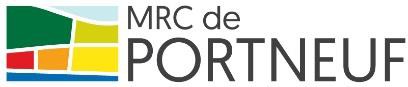 PUBLICATION DE LA LISTE DES CONTRATS REQUISE PAR LA LOISelon l’article 474.1 de la Loi sur les cités et villes, les Villes doivent publier sur leur site Internet la liste de tous les contrats de plus de 2 000 $ conclus avec un même cocontractant et dont la somme de ces contrats est supérieure à 25 000 $. Voici la liste pour la période du 1er janvier au 31 décembre 2018.FOURNISSEURSDESCRIPTIONMONTANT $GROUPE ALTUS LTÉEHonoraires professionnels171 248.90 $FIDUCIE DESJARDINSRemise Fonds de pension82 093.12 $GROUPE GID DESIGNHonoraires professionnels61 454.11 $HYDRO QUÉBECÉlectricité46 212.68 $K2 GÉOSPATIALHébergement,	location licences, cartographie en ligne, formation JMap46 564.88 $LGP STRATÉGIES IMMOBILIÈRESHonoraires professionnels25 446.25 $MINISTÈRE DU REVENU DU QUÉBECRemises déductions à la source771 706.46 $PG SOLUTIONS INCHonoraires professionnels, licences et entretien de MégaÉval, MégaGest, Gestion des permis, Évaluation en ligne228 311.55 $RECEVEUR	GÉNÉRAL	DUCANADARemises déductions à la source310 410.47 $SMI PERFORMANCEHonoraires professionnels36 637.24 $SSQ, SOCIÉTÉ D’ASSURANCE- VIEAssurances collectives194 602.81 $SYNDICAT DES TRAVAILLEUSES ET TRAVAILLEURSCotisations syndicales28 459.34 $TECHNIPC INFORMATIQUEMatériel informatique25 060.95 $